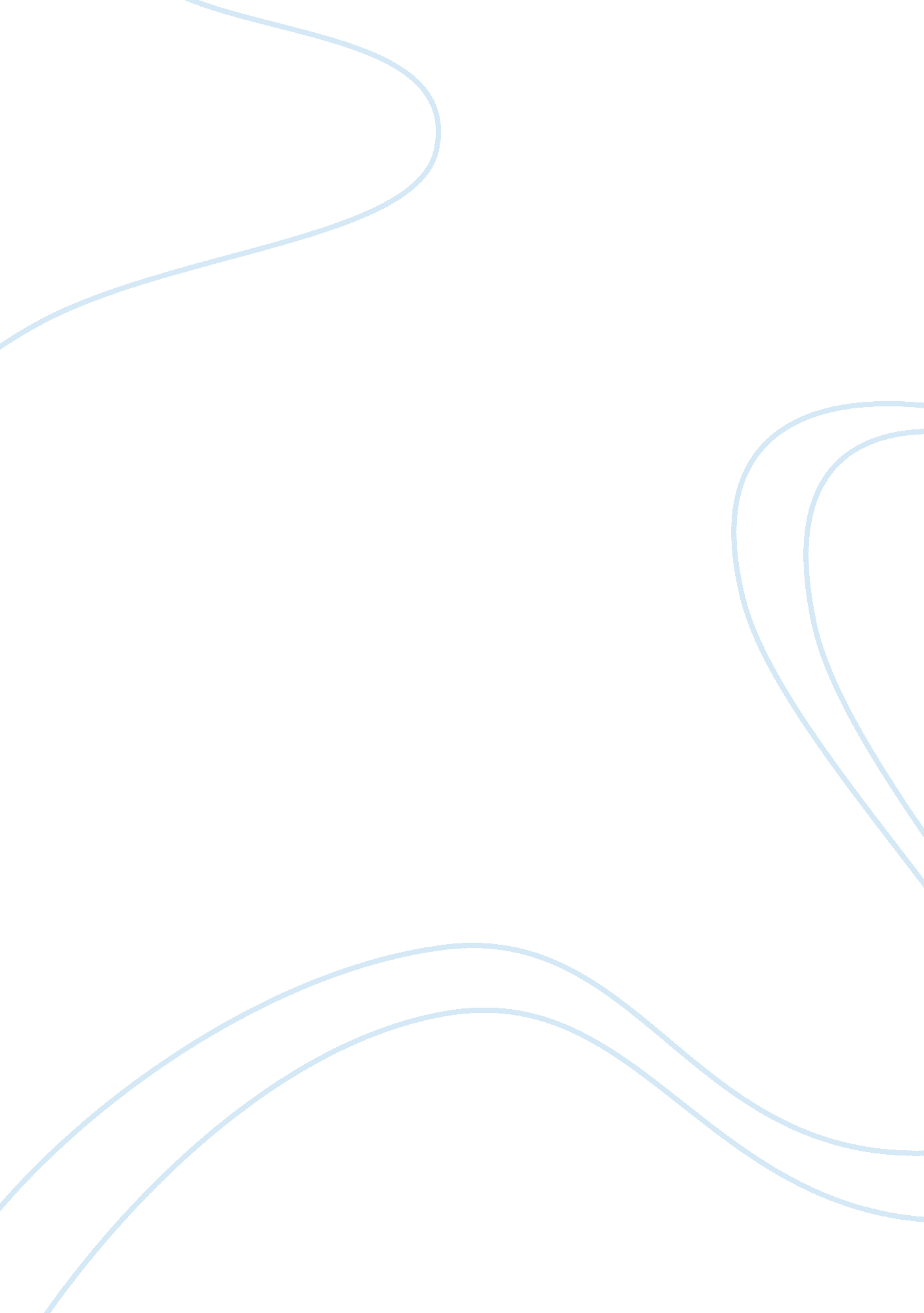 Critical thinking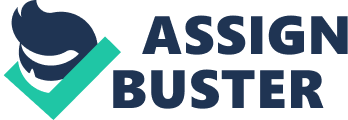 ﻿Critical Thinking 
Critical thinking could be in one way be defined as a reasonable way of evaluation, judgement and action with the aim of making ourselves more wiser, more innovative and better human beings for the purposes of the intended fitness in the society and its characterized by imagination, innovation and originality in the generation of ideas. This article puts into practical shape the place critical thinking has in our lives in which it assists us in identifying an issue, analyzing the issue and establishing a schematic plan to counter act should there need be. 
I had to inject a lot of critical thinking in my post-secondary school education to have a break through and never to regret thereafter. in the choice of which university to join I had to take into account the pros and cons of each institution from comparing and analyzing what each of the universities offered in terms of the variety of the courses, costs charges, distance from home, before I could settle on a once for all decision. 
Having been brought up locally and attended high school programs in a local secondary school from within my community, I had to compare the options of studying in a university miles away from home to introduce to the outside world and to enhance interaction with a different group of people. at the very instance I had to check on the cost of travelling with regard to the distance and time of travel to the university from home. A university located a few miles from home would mean cheaper transportation cost and saves on time of travelling. Such an institution would also enhance swift movement to and fro home and enable attendance to urgent issues either at home or in the institution relative to my position at the time. 

After critically analyzing the two scenarios I finally settled on studying in an institution far away from home as the aforementioned would not only build me academically but also help in strengthening the human personality in me and at the same time I argued that not all roads that led to a cheaper life were all that we needed as far as survival and existence is concerned: not cheap life is good life, I deduced. 
Determining if I could afford the course I chose on to pursue was paramount. In case I wasn’t comfortable with the course that I chose to pursue at first may be due to the loss of interest in the course or increase in the tuition charges to an extent that I may not raise, was there a possibility of an inter-faculty transfer that would not necessarily translate into massive wastage of resources such as time and cash-was a question that propelled me in analyzing the variety of the courses an institution was offering. 
Things weren’t going on as expected two years of study in my university and I had to flash back to the the series if options and the options I settled on to have me be where I was. This was not out of poorly made decisions but rather I needed to adjust on the decisions that I had previously made. 
I found myself always over-committed, stressed, sick, tired and quite anti-social in my second year of study of a bachelor’s degree in criminology investigation and felt that was not what was best for me. I thought it was wise enough for me to change careers as a good number of close friends, relatives and parents included also threw in a hand urging me to change career. I needed to identify which career to turn to, the cost at which the course was offered, whether I would be able to secure a job with the new career and be able to support my family and myself on the different salary the job would offer besides checking on the already incurred cost for the last two years and what effects it would have as far as financial strength would contain the situation. 
I concluded to change to a degree program in commerce to specialize in accounting. I thus analyzed what it took for a change over including time duration, cost and the availability of the employment for the first time that I could be employed. Though as tiresome and involving as it was, with a lot of thinking and reviews, I now have total passion and confidence in my career and look forward to a prosperous life. 
In conclusion, the role played by critical thinking in our day-to-day life is just too crucial to be ignored by anyone in whatever circumstances and when incorporated in the decisions we make, regrets can just be heard offs. All undertakings done critically always run smoothly and with a lot of success. at times I find that I am able to reflect back of the times when I did not use critical thinking techniques in my life and had to bear all that consequences it came with. Most of the things in my life could have been more simplified and just but walk overs if only I had taken time to put into practice proper thought and analysis. 